1.5.3.Качество образования – комплексная характеристика образовательной деятельности и подготовки обучающегося, выражающая степень их соответствия федеральным государственным образовательным стандартам, образовательным стандартам, федеральным государственным требованиям и (или) потребностям физического или юридического лица, в интересах которого осуществляется образовательная деятельность, в том числе степень достижения планируемых результатов образовательной программы.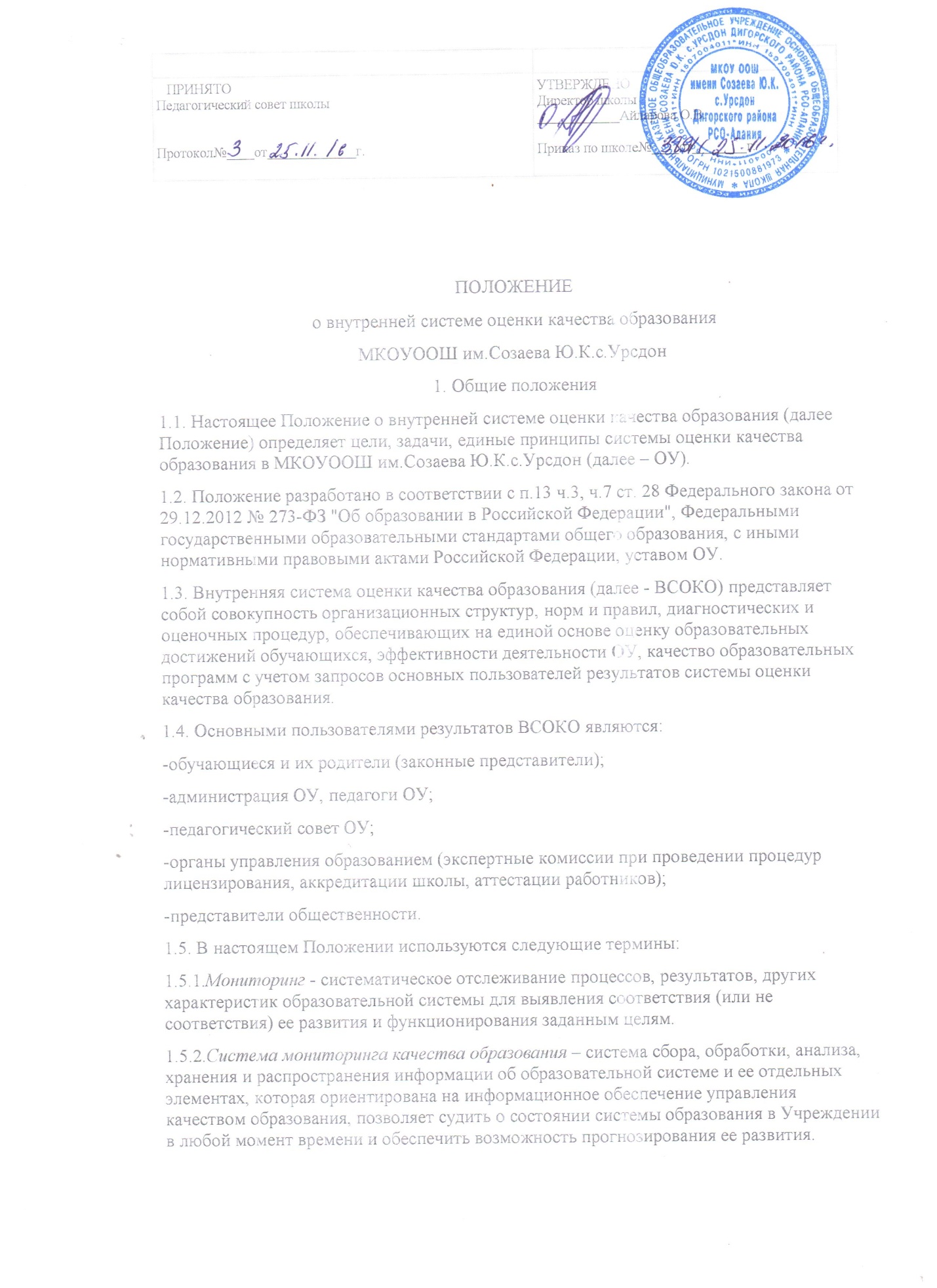 1.5.4.Оценка качества образования – процесс, в результате которого определяется степень соответствия измеряемых образовательных результатов, условий их обеспечения зафиксированной в нормативных документах системе требований к качеству образования.1.5.5.Экспертиза – всестороннее изучение состояния образовательных процессов, условий и результатов образовательной деятельности.1.5.6.Измерение – оценка уровня образовательных достижений с помощью контрольных измерительных материалов (традиционных контрольных работ, тестов, анкет и др.), имеющих стандартизированную форму и содержание которых соответствует реализуемым образовательным программам, ФГОС.1.5.7.Внутренняя система оценки качества образования – целостная система диагностических и оценочных процедур, реализуемых различными субъектами государственно-общественного управления школой, которым делегированы отдельные полномочия по оценке качества образования, а также совокупность организационных структур и нормативных правовых материалов, обеспечивающих управление качеством образования.1.5.8.Критерий – признак, на основании которого производится оценка, классификация оцениваемого объекта.1.6. Образовательная организация обеспечивает проведение необходимых оценочных процедур, разработку и внедрение модели системы оценки качества, обеспечивает оценку, учет и дальнейшее использование полученных результатов. Оценка качества образования осуществляется посредством существующих процедур контроля и экспертной оценки качества образования:-мониторингом образовательных достижений обучающихся на разных ступенях обучения;-анализом творческих достижений учащихся;-данными внутришкольного контроля;-результатами аттестации педагогических и иных работников;-результатами социологических исследований;-системой медицинских исследований школьников1.7. Объектами оценки качества образования являются:-учебные и внеучебные достижения учащихся;-продуктивность, профессионализм и квалификация педагогических работников и администрации ОУ;-образовательные программы и условия их реализации;-образовательная деятельность.1.8. В качестве источников данных для внутренней оценки качества образования используются:-образовательная статистика;-мониторинговые исследования;-социологические опросы;-отчеты работников образовательной организации.1.9. Положение распространяется на деятельность всех педагогических работников ОУ, осуществляющих профессиональную деятельность в соответствии с трудовыми договорами, в том числе на педагогических работников, работающих по совместительству.2. Основные цели, задачи и принципы ВСОКО2.1. Целью ВСОКО является получение объективной информации о состоянии качества образования в образовательном учреждении, тенденциях его изменения и причинах, влияющих на его уровень.2.2. Основные задачи ВСОКО:2.2.1. формирование механизма единой системы сбора, обработки и хранения информации о состоянии качества образования в Учреждении.2.2.2. аналитическое и экспертное обеспечение мониторинга школьной системы образования;2.2.3. оперативное выявление соответствия качества образования требованиям федеральных государственных образовательных стандартов в рамках реализуемых образовательных программ по результатам входного, промежуточного, итогового мониторинга;2.2.4. выявление влияющих на качество образования факторов, принятие мер по устранению отрицательных последствий;2.2.5. построение рейтинговых внутришкольных показателей качества образования (по уровням обучения, по классам, по предметам, по учителям, по учащимся внутри классов внутри каждого уровня).2.2.6. использование полученных показателей для проектирования и реализации вариативных образовательных маршрутов учащихся;2.2.7. формулирование основных стратегических направлений развития образовательного процесса на основе анализа полученных данных;2.2.8. реализация механизмов общественной экспертизы, гласности и коллегиальности при принятии стратегических решений в области оценки качества образования;2.2.9. определение рейтинга педагогов и стимулирующей надбавки к заработной плате за высокое качество обучение и воспитания.2.3. В основу ВСОКО положены следующие принципы:-объективности, достоверности, полноты и системности информации о качестве образования;-реалистичности требований, норм и показателей качества образования, их социальной и личностной значимости;-открытости, прозрачности процедур оценки качества образования;-инструментальности и технологичности используемых показателей с учетом потребностей разных потребителей образовательных услуг, минимизации их количества;-учета индивидуальных особенностей развития отдельных учащихся при оценке результатов их обучения и воспитания;-сопоставимости системы показателей с муниципальными, региональными, федеральными аналогами;-доступности информации о состоянии и качестве образования для различных групп потребителей образовательных услуг;-повышение потенциала внутренней оценки, самооценки, самоанализа каждого педагога;соблюдение морально-этических норм при проведении процедур ВСОКО в ОУ.3. Организационная структура ВСОКО3.1. Организационная структура, занимающаяся внутришкольной оценкой, экспертизой качества образования и интерпретацией полученных результатов, включает в себя: администрацию образовательного организация, педагогический совет, методический совет, методические объединения учителей-предметников, временные структуры (педагогический консилиум, комиссии и др.).3.2. Администрация образовательного учреждения:-формирует блок локальных актов, регулирующих функционирование ВСОКО и приложений к ним, утверждает приказом директора ОУ и контролирует их исполнение;-разрабатывает мероприятия и готовит предложения, направленные на совершенствование системы оценки качества образования ОУ, участвует в этих мероприятиях;-обеспечивает на основе образовательной программы проведение в ОУ контрольно-оценочных процедур, мониторинговых, социологических и статистических исследований по вопросам качества образования;-организует систему мониторинга качества образования в ОУ, осуществляет сбор, обработку, хранение и представление информации о состоянии и динамике развития; анализирует результаты оценки качества образования на уровне ОУ;-организует изучение информационных запросов основных пользователей системы оценки качества образования;- обеспечивает условия для подготовки работников школы и общественных экспертов по осуществлению контрольно-оценочных процедур;-обеспечивает предоставление информации о качестве образования на муниципальный и региональный уровни системы оценки качества образования; формирует информационно – аналитические материалы по результатам оценки качества образования (анализ работы школы за учебный год, публичный доклад директора ОУ);-принимает управленческие решения по развитию качества образования на основе анализа результатов, полученных в процессе реализации ВСОКО.3.3. Методический совет школы и методические объединения учителей-предметников:-участвуют в разработке методики оценки качества образования;- участвуют в разработке системы показателей, характеризующих состояние и динамику развития школы;-участвуют в разработке критериев оценки результативностипрофессиональной деятельности педагогов школы;- содействуют проведению подготовки работников школы и общественных экспертов по осуществлению контрольно-оценочных процедур;- проводят экспертизу организации, содержания и результатов аттестации обучающихся и формируют предложения по их совершенствованию;- готовят предложения для администрации по выработке управленческих решений по результатам оценки качества образования на уровне школы.3.4. Педагогический совет школы:- содействует определению стратегических направлений развития системы образования в ОУ;- содействует реализации принципа общественного участия в управлении образованием в ОУ;- инициирует и участвует в организации конкурсов образовательных программ, конкурсов педагогического мастерства, образовательных технологий;- принимает участие в формировании информационных запросов основных пользователей системы оценки качества образования ОУ;- принимает участие в обсуждении системы показателей, характеризующих состояние и динамику развития системы образования;-принимает участие в экспертизе качества образовательных результатов, условий организации учебного процесса в ОУ;- участие в оценке качества и результативности труда работников школы, распределении выплат стимулирующего характера работникам и согласовании их распределения в порядке, устанавливаемом локальными актами ОУ;-содействует организации работы по повышению квалификации педагогических работников, развитию их творческих инициатив;- принимает участие в обсуждении системы показателей, характеризующих состояние и динамику развития системы образования в ОУ;- заслушивает информацию и отчеты педагогических работников, доклады представителей организаций и учреждений, взаимодействующих со школой по вопросам образования и воспитания подрастающего поколения, в том числе сообщения о проверке соблюдения санитарно-гигиенического режима в школе, об охране труда, здоровья и жизни обучающихся и другие вопросы образовательной деятельности ОУ.4. Реализация ВСОКО4.1. Для осуществления процедуры внутренней системы оценки качества образования образовательного учреждения составляется план, где определяются форма, направления, сроки и порядок проведения внутренней системы оценки качества, ответственные и исполнители. План внутреннего мониторинга рассматривается на заседании педагогического совета в начале учебного года, утверждается приказом директора и обязателен для исполнения всеми работниками образовательной организации.4.2. Периодичность проведения оценки качества образования, субъекты оценочной деятельности, формы результатов оценивания, а также номенклатура показателей и параметров качества устанавливаются в программе мониторинговых исследований ОУ.4.3. Проведение мониторинга предполагает широкое использование современных информационных технологий на всех этапах сбора, обработки, хранения и использования информации.4.4. Предметом ВСОКО являются:4.3.1 качество образовательных результатов обучающихся (степень соответствия индивидуальных образовательных достижений и результатов освоения обучающимися образовательных программ государственному и социальному стандартам);4.3.2 качество организации образовательного процесса, включающей условия организации образовательного процесса, в том числе доступность образования, условия комфортности получения образования, материально-техническое обеспечение образовательного процесса, организация питания;4.3.3 качество основных и дополнительных образовательных программ, принятых и реализуемых в ОУ, условия их реализации;4.3.4 воспитательная работа;4.3.5 профессиональная компетентность педагогов, их деятельность по обеспечению требуемого качества результатов образования;4.3.6 эффективность управления качеством образования и открытость деятельности ОУ;4.3.7 состояние здоровья обучающихся.4.5. Для проведения мониторинга назначаются ответственные, состав которых утверждается приказом директора образовательного учреждения. В состав группы мониторинга могут входить:-заместители директора по учебно-воспитательной, воспитательной работе;-руководители методических объединений;-учителя-предметники;-классные руководители;-социальный педагог;-педагог-организатор;-представители из числа родительской и ученической общественности и т.д.4.6. Проведение процедур оценки качества обеспечивается следующим инструментарием:Анализ школьной документации данных статических отчетов;Анализ документации о прохождении курсов повышения квалификации;Протоколы   прохождения ГИА,Протоколы проведения школьного этапа Всероссийской олимпиады школьниковАнализ статистических данных промежуточной аттестации;Анализ справок по внутришкольному контролю.Анализ результатов анкетирования, социологических исследований родительских потребностейОбобщение опыта работыАнализ медицинских картБеседы с родителями и учащимися.4.7. Реализация мониторинга предполагает последовательность следующих действий:-определение и обоснование объекта мониторинга;-сбор данных на основе согласованных и утверждённых на методическом совете методик, используемых для мониторинга (тестирование, анкетирование, экспертиза и др.);-анализ и интерпретация полученных данных в ходе мониторинга;-выявление влияющих на качество образования факторов, принятие мер по устранению отрицательных последствий;-распространение результатов мониторинга среди пользователей мониторинга;-использование полученных показателей для проектирования и реализации вариативных образовательных маршрутов обучающихся;-формулирование основных стратегических направлений развития образовательного процесса на основе анализа полученных данных.4.8. Итоги мониторинга оформляются в схемах, графиках, таблицах, диаграммах, отражаются в справочно-аналитических материалах, содержащих констатирующую часть, выводы и конкретные, реально выполнимые рекомендации.4.9. Мониторинговые исследования могут обсуждаться на заседаниях педагогического или методического совета, совещаниях при директоре, заседаниях методических объединений.4.10. По результатам мониторинговых исследований разрабатываются рекомендации, принимаются управленческие решения, издается приказ, осуществляется планирование и прогнозирование развития образовательного учреждения.4.11. Результаты анализа данных ВСОКО являются документальной основой для составления ежегодного отчета образовательного учреждения о результатах самообследования деятельности ОУ и публикуются на сайте ОУ.5. Показатели ВСОКОДля проведения оценки качества образования из всего спектра получаемых в рамках информационной системы ВСОКО показателей определяется набор ключевых показателей, позволяющих провести сопоставительный анализ образовательной системы ОУ. Совокупность показателей ВСОКО обеспечивает возможность описания состояния системы, дает общую оценку результативности ее деятельности. Основными показателями ВСОКО являются:5.1. Процедура оценки качества образовательных результатов учащихся. Включает в себя:- государственную итоговую аттестацию выпускников 9 класса;-промежуточную и текущую аттестацию учащихся;- мониторинговые исследования качества знаний учащихся;- участие и результативность в школьных, муниципальных, региональных, всероссийских и других предметных олимпиадах, конкурсах, соревнованиях;- мониторинговое исследование учащихся 1 класса «Готовность к обучению в школе и адаптация»;-мониторинговое исследование обученности и адаптации учащихся 5 классов;-мониторинговое исследование образовательных достижений учащихся на разных уровнях обучения в соответствии со школьной программой мониторинговых исследований.В качестве индивидуальных образовательных достижений могут быть:-образовательные достижения по отдельным предметам;-динамика образовательных достижений;-отношение к учебным предметам;-внеучебные компетентности (познавательные, социальные, информационные и т.д.);-удовлетворенность образованием;-степень участия в образовательном процессе (активность работы на уроке, участие во внеурочной работе и т.д.);-дальнейшее образование выпускника (трудоустройство).5.2. Процедура оценки профессиональной компетентности педагогов и их деятельности по обеспечению требуемого качества образования:-новая система аттестации педагогических работников;-отношение педагога к инновационной работе;-отношение и готовность к повышению педагогического мастерства (систематичность прохождения курсов, участие в работе методических объединений, участие в семинарах, совещаниях, конкурсах профессионального мастерства, проведение мастер-классов);-знание и использование современных педагогических методик и технологий (в т.ч. коммуникативных и информационно-коммуникативных);-образовательные достижения обучающихся (качественная успеваемость, отличники, медалисты; победители олимпиад, конкурсов, смотров, фестивалей и т.д.);-подготовка и участие в качестве экспертов ЕГЭ, аттестационных комиссий, жюри и т.д.;-участие в профессиональных конкурсах разного уровня;-качество образования по предмету.5.3. Процедура оценки качества организации образовательного процесса:-результаты лицензирования и государственной аккредитации;-эффективность механизмов самооценки и внешней оценки деятельности путем анализа ежегодных публичных докладов;-программно-информационное обеспечение, наличие Интернета, эффективность его использования в учебном процессе;-оснащенность учебных кабинетов современным оборудованием, средствами обучения и мебелью;-обеспеченность методической и учебной литературой;-оценка соответствия службы охраны труда и обеспечение безопасности (ТБ, ОТ, ППБ, ДДД, производственной санитарии, антитеррористической безопасности, требования нормативных документов);- оценка состояния условий обучения нормативам и требованиям СанПиН 2.4.2.2821-10;- диагностика уровня тревожности обучающихся 1, 5  классов в период адаптации;- оценку сохранения контингента учащихся  на всех уровнях обучения;- анализ результатов дальнейшего трудоустройства выпускников;-оценку открытости школы для родителей и общественных организаций, анкетирование родителей.5.4. Процедура оценки системы дополнительного образования:-степень соответствия программ дополнительного образования нормативным требованиям;-реализация направленности программ дополнительного образования;-доля учащихся (%), охваченных дополнительным образованием;-количество предоставляемых школой дополнительных образовательных услуг и охват ими учащихся;-заинтересованность родителей и учащихся в дополнительных образовательных услугах;-степень соответствия количества и качества дополнительных образовательных услуг запросам родителей и учащихся;-результативность предоставляемых образовательных услуг (наличие победителей олимпиад, конкурсов, соревнований, фестивалей и т.д.);-применимость полученных знаний и умений на практике.5.5. Процедура оценки качества воспитательной работы включает в себя:-степень вовлеченности в воспитательный процесс педагогического коллектива и родителей;-качество планирования воспитательной работы;-охват учащихся таким содержанием деятельности, которая соответствует их интересам и потребностям;-наличие детского самоуправления;-удовлетворенность учащихся и родителей воспитательным процессом;-исследование уровня воспитанности обучающихся;-положительная динамика количества правонарушений и преступлений учащихся.5.6. Процедура оценки комфортности обучения:-оценку соответствия службы охраны труда и обеспечения безопасности (техники безопасности, охраны труда, противопожарной безопасности, производственной санитарии, антитеррористической защищенности) требованиям нормативных документов;-оценку состояния условий обучения требованиям СанПиН 2.4.2.2821-10 (к размещению школы, земельному участку, зданию, оборудованию помещений, воздушно-тепловому режиму, искусственному и естественному освещению, водоснабжению и канализации, режиму общеобразовательного процесса, организации медицинского обслуживания, организации питания);-оценку морально-психологического климата.5.7. Процедура оценки здоровья обучающихся:-наличие медицинского кабинета и его оснащенность;-регулярность и качество проведения санитарно-эпидемиологических профилактических мероприятий;- оценку заболеваемости обучающихся, педагогических и других работников школы;-оценку эффективности оздоровительной работы (здоровьесберегающие программы, режим дня, организация отдыха и оздоровления детей в каникулярное время);- оценку состояния физкультурно-оздоровительной работы;- диагностика состояния здоровья обучающихся.5.8. Процедура оценки организации питания:-Количество учащихся получающих горячее питание за счет бюджетных средств и средств родителей;- наличие претензий к качеству и ассортименту питания;- соблюдение нормативов и требований СанПиН. -наличие соотвествующей документации по питанию5.9. Процедура оценки качества материально-технического обеспечения образовательного процесса:- наличие и достаточность мультимедийной техники, её соответствия современным требованиям;- программно-информационное обеспечение, наличие Интернета, эффективность использования в учебном процессе;- оснащенность учебных кабинетов современным оборудованием, средствами обучения и мебелью;- обеспеченность методической и учебной литературой.5.10. Процедура оценки качества финансово-экономической деятельности:-оценку своевременности, объективности и открытости введения новой системы оплаты труда;- анализ штатного расписания;- анализ наполняемости классов;- анализ  плана финансово-хозяйственной деятельности6. Общественное участие в оценке и контроле качества образования6.1.Придание гласности и открытости результатам оценки качества образования осуществляется путем предоставления информации:- основным потребителям результатов ВСОКО;-средствам массовой информации по отдельным направлениям работы;-размещение аналитических материалов, результатов оценки качества образования на официальном сайте образовательной организации.6.2. Внутренняя система оценки качества образования предполагает участие в осуществлении оценочной деятельности общественности и профессиональных объединений в качестве экспертов. Требования к экспертам, привлекаемым к оценке качества образования, устанавливаются нормативными документами, регламентирующими реализацию процедур контроля и оценки качества образования.Периодичность проведения оценки качества образования определены циклограммой.Циклограмма проведения процедур оценки качества образования.Направления оценки качестваКритерии оценки качестваПериодичность проведения, срокиУровень образовательной подготовки учащихся1. Уровень учебных достижений по классу (школе)по результатам четверти (полугодия)Уровень образовательной подготовки учащихся2.Уровень учебных достижений  по предметампо результатам четверти (полугодия)Уровень образовательной подготовки учащихся3. Уровень достижения планируемых предметных результатовПо результатам годаУровень образовательной подготовки учащихся4. Уровень достижения планируемых метапредметных результатовПо результатам годаУровень образовательной подготовки учащихся5. Результаты итоговой аттестации 9 классов;По результатам годаУровень образовательной подготовки учащихся7. Результаты олимпиад, интеллектуальных марафонов, конкурсов и др.;Один раз в годУровень образовательной подготовки учащихся8.Сравнительный анализ обученности (по классам и предметам);Один раз в годУровень образовательной подготовки учащихся9. Доля выпускников 9-х классов, получивших аттестат об основном общем образованииОдин раз в годУровень образовательной подготовки учащихся10. Доля выпускников 9-х классов, получивших аттестат об основном  общем образовании особого образцаОдин раз в годОхват учащихся образовательным процессом1. Количество учащихся в школе;Два раза в годОхват учащихся образовательным процессом2. Движение учащихся;Два раза в годОхват учащихся образовательным процессом3. Социальный паспорт школы (количество детей "группы риска"): количество детей состоящих на учете в КДН; на внутришкольном контроле;Один раз в годОхват учащихся образовательным процессом4. Количество детей из социально-незащищенных семейДва раза в годОхват учащихся образовательным процессом5. Количество учащихся с ограниченными возможностями здоровья;Один раз в годОхват учащихся образовательным процессом6. Количество учащихся, находящихся на индивидуальном обучении на дому;Один раз в годОхват учащихся образовательным процессом7. Занятость обучающихся в элективных, факультативных учебных предметах, внеурочной деятельности.Один раз в годОхват учащихся образовательным процессом8. Количество учащихся, занятых в системе дополнительного образования.Один раз в год1. Количество кружков в школе различной направленности.Один раз в годРазвитие педагогического коллективаУровень кадрового обеспеченияРазвитие педагогического коллектива1.Количество учителей, работающих в школе.Один раз в годРазвитие педагогического коллектива2. Квалификационные характеристики педагогов.Один раз в годРазвитие педагогического коллектива3. Повышение квалификации педагогических кадров.Два раза в годРазвитие педагогического коллектива4. Участие в профессиональных конкурсах и представление передового педагогического опытаДва раза в годРазвитие педагогического коллектива5. Процент педагогов, прошедших курсы повышения квалификации по освоению инновационных технологий.Два раза в годРазвитие педагогического коллектива6. Процент педагогов, транслирующих ППО (разработка авторских программ, методических рекомендаций различной предметной направленности, участие в региональных пилотных проектах).Два раза в годКачество воспитательного процесса1. Уровень развития первичных детских коллективов.Один раз в годКачество воспитательного процесса2. Изучение степени удовлетворённости родителей работой образовательного учреждения.Один раз в годКачество воспитательного процесса3. Мониторинг состояния здоровья учащихся.Один раз в годКачество воспитательного процесса4. Уровень состояния воспитанности учащихся.Один раз в годМатериально-техническое обеспечение1. Библиотечный фонд.Один раз в годМатериально-техническое обеспечение2. Информационно-коммуникативные средства обучения.Один раз в годМатериально-техническое обеспечение3. Технические средства обучения.Один раз в годМатериально-техническое обеспечение4. Учебное оборудование.Один раз в годКачество управления образовательным учреждением.1. Реализация основной образовательной программы, образовательных программ.Один раз в годКачество управления образовательным учреждением.2. Количество разработанных (переработанных) локальных актов за год.Один раз в годКачество управления образовательным учреждением.3. Самообследование деятельности школы.Один раз в год